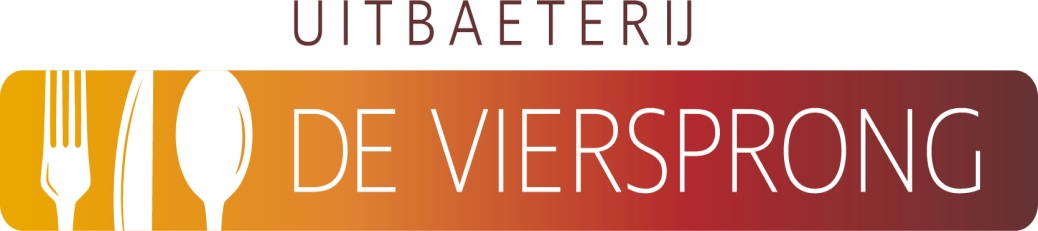 LUNCHKAARTPlankje brood met kruidenboter, aïoli en zeezout 6,50Soep van de dag 7,50Doesburgse Mostersoep met spekjes 7,50* Doesburgse Mostersoep zonder spekjes 7,00Onze soepen worden met brood en roomboter geserveerd Tosti ham/kaas met curry 5,50Pistolet gezond 8,50Twee kroketten van de Bourgondiër met mosterd en brood 9,50* Twee vegetarische kroketten van de Bourgondiër met mosterd en brood 9,50* Pistolet met warme brie, honig en noten 9,50Pistolet carpaccio met pesto, pijnboompitten en Parmezaan 11,50Uitsmijter "Ruïne" 3 gebakken eieren, champignons, spek, uien en kaas 12,50"Lunch trio" Kopje soep, broodje met Bourgondische kroket, mosterd en frietje met mayonaise 13,50* "Salade geitenkaas"Salade geitenkaas met zongedroogde tomaatjes, noten en honing-kruidendressing 14,50"Salade Thaise kip"Salade met pittige kipreepjes en Thaise dressing 14,50"Salade gerookte zalm"Salade met gerookte zalm en mosterddille dressing 14,50Al onze salades worden geserveerd met pistolet en roomboterCoupe met 3 verschillende soorten ijs en slagroom 7,50 Coupe Barbarije, vanille-ijs met warme chocoladesaus en slagroom 8,50"Batenburgse verrassing"  8,50